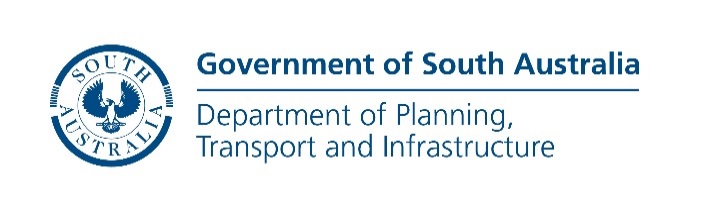 Department of Planning, Transport and Infrastructure 
Prequalification System for BuildingsDepartment of Planning, Transport and Infrastructure 
Prequalification System for BuildingsDepartment of Planning, Transport and Infrastructure 
Prequalification System for BuildingsDepartment of Planning, Transport and Infrastructure 
Prequalification System for BuildingsDepartment of Planning, Transport and Infrastructure 
Prequalification System for BuildingsDepartment of Planning, Transport and Infrastructure 
Prequalification System for BuildingsDepartment of Planning, Transport and Infrastructure 
Prequalification System for BuildingsDepartment of Planning, Transport and Infrastructure 
Prequalification System for BuildingsDepartment of Planning, Transport and Infrastructure 
Prequalification System for BuildingsDepartment of Planning, Transport and Infrastructure 
Prequalification System for BuildingsDepartment of Planning, Transport and Infrastructure 
Prequalification System for BuildingsFINANCIAL DETAILS FORMFINANCIAL DETAILS FORMFINANCIAL DETAILS FORMFINANCIAL DETAILS FORMFINANCIAL DETAILS FORMFINANCIAL DETAILS FORMFINANCIAL DETAILS FORMFINANCIAL DETAILS FORMFINANCIAL DETAILS FORMFINANCIAL DETAILS FORMFINANCIAL DETAILS FORMGeneral Building Contractor 
Trade/Sub ContractorCategories	1, 2, 3 and 4General Building Contractor 
Trade/Sub ContractorCategories	1, 2, 3 and 4General Building Contractor 
Trade/Sub ContractorCategories	1, 2, 3 and 4General Building Contractor 
Trade/Sub ContractorCategories	1, 2, 3 and 4General Building Contractor 
Trade/Sub ContractorCategories	1, 2, 3 and 4General Building Contractor 
Trade/Sub ContractorCategories	1, 2, 3 and 4General Building Contractor 
Trade/Sub ContractorCategories	1, 2, 3 and 4General Building Contractor 
Trade/Sub ContractorCategories	1, 2, 3 and 4General Building Contractor 
Trade/Sub ContractorCategories	1, 2, 3 and 4General Building Contractor 
Trade/Sub ContractorCategories	1, 2, 3 and 4General Building Contractor 
Trade/Sub ContractorCategories	1, 2, 3 and 4Instructions:Instructions:Complete this form, save as a .pdf file and submit with the application for prequalification, along with the following (also as .pdf files):Audited accounts, including a statement of cash flows and notes to the accounts, for the contractor seeking prequalification where such accounts are required under Australian Securities and Investment Commission (ASIC) legislation.  Interim accounts may be requested.ORCompleted balance sheet and profit and loss statement for Categories 1, 2, 3, and 4.  For Categories 1, 2 and 3 a statement of cash flows and notes to the accounts must be included.  Information provided should be the same as the information submitted for the latest taxation return.  Interim accounts may be acceptable.For Categories 1, 2 and 3, the level of unused finance facilities i.e. bank guarantees and overdraft limits and details of any holding company situation including if the ultimate parent entity fully indemnifies the registrant against any losses. The Financial Assessor will carry out the financial assessment and advise DPTI on whether the applicant meets financial capacity benchmarks for the categories nominated.  Complete this form, save as a .pdf file and submit with the application for prequalification, along with the following (also as .pdf files):Audited accounts, including a statement of cash flows and notes to the accounts, for the contractor seeking prequalification where such accounts are required under Australian Securities and Investment Commission (ASIC) legislation.  Interim accounts may be requested.ORCompleted balance sheet and profit and loss statement for Categories 1, 2, 3, and 4.  For Categories 1, 2 and 3 a statement of cash flows and notes to the accounts must be included.  Information provided should be the same as the information submitted for the latest taxation return.  Interim accounts may be acceptable.For Categories 1, 2 and 3, the level of unused finance facilities i.e. bank guarantees and overdraft limits and details of any holding company situation including if the ultimate parent entity fully indemnifies the registrant against any losses. The Financial Assessor will carry out the financial assessment and advise DPTI on whether the applicant meets financial capacity benchmarks for the categories nominated.  Complete this form, save as a .pdf file and submit with the application for prequalification, along with the following (also as .pdf files):Audited accounts, including a statement of cash flows and notes to the accounts, for the contractor seeking prequalification where such accounts are required under Australian Securities and Investment Commission (ASIC) legislation.  Interim accounts may be requested.ORCompleted balance sheet and profit and loss statement for Categories 1, 2, 3, and 4.  For Categories 1, 2 and 3 a statement of cash flows and notes to the accounts must be included.  Information provided should be the same as the information submitted for the latest taxation return.  Interim accounts may be acceptable.For Categories 1, 2 and 3, the level of unused finance facilities i.e. bank guarantees and overdraft limits and details of any holding company situation including if the ultimate parent entity fully indemnifies the registrant against any losses. The Financial Assessor will carry out the financial assessment and advise DPTI on whether the applicant meets financial capacity benchmarks for the categories nominated.  Complete this form, save as a .pdf file and submit with the application for prequalification, along with the following (also as .pdf files):Audited accounts, including a statement of cash flows and notes to the accounts, for the contractor seeking prequalification where such accounts are required under Australian Securities and Investment Commission (ASIC) legislation.  Interim accounts may be requested.ORCompleted balance sheet and profit and loss statement for Categories 1, 2, 3, and 4.  For Categories 1, 2 and 3 a statement of cash flows and notes to the accounts must be included.  Information provided should be the same as the information submitted for the latest taxation return.  Interim accounts may be acceptable.For Categories 1, 2 and 3, the level of unused finance facilities i.e. bank guarantees and overdraft limits and details of any holding company situation including if the ultimate parent entity fully indemnifies the registrant against any losses. The Financial Assessor will carry out the financial assessment and advise DPTI on whether the applicant meets financial capacity benchmarks for the categories nominated.  Complete this form, save as a .pdf file and submit with the application for prequalification, along with the following (also as .pdf files):Audited accounts, including a statement of cash flows and notes to the accounts, for the contractor seeking prequalification where such accounts are required under Australian Securities and Investment Commission (ASIC) legislation.  Interim accounts may be requested.ORCompleted balance sheet and profit and loss statement for Categories 1, 2, 3, and 4.  For Categories 1, 2 and 3 a statement of cash flows and notes to the accounts must be included.  Information provided should be the same as the information submitted for the latest taxation return.  Interim accounts may be acceptable.For Categories 1, 2 and 3, the level of unused finance facilities i.e. bank guarantees and overdraft limits and details of any holding company situation including if the ultimate parent entity fully indemnifies the registrant against any losses. The Financial Assessor will carry out the financial assessment and advise DPTI on whether the applicant meets financial capacity benchmarks for the categories nominated.  Complete this form, save as a .pdf file and submit with the application for prequalification, along with the following (also as .pdf files):Audited accounts, including a statement of cash flows and notes to the accounts, for the contractor seeking prequalification where such accounts are required under Australian Securities and Investment Commission (ASIC) legislation.  Interim accounts may be requested.ORCompleted balance sheet and profit and loss statement for Categories 1, 2, 3, and 4.  For Categories 1, 2 and 3 a statement of cash flows and notes to the accounts must be included.  Information provided should be the same as the information submitted for the latest taxation return.  Interim accounts may be acceptable.For Categories 1, 2 and 3, the level of unused finance facilities i.e. bank guarantees and overdraft limits and details of any holding company situation including if the ultimate parent entity fully indemnifies the registrant against any losses. The Financial Assessor will carry out the financial assessment and advise DPTI on whether the applicant meets financial capacity benchmarks for the categories nominated.  Complete this form, save as a .pdf file and submit with the application for prequalification, along with the following (also as .pdf files):Audited accounts, including a statement of cash flows and notes to the accounts, for the contractor seeking prequalification where such accounts are required under Australian Securities and Investment Commission (ASIC) legislation.  Interim accounts may be requested.ORCompleted balance sheet and profit and loss statement for Categories 1, 2, 3, and 4.  For Categories 1, 2 and 3 a statement of cash flows and notes to the accounts must be included.  Information provided should be the same as the information submitted for the latest taxation return.  Interim accounts may be acceptable.For Categories 1, 2 and 3, the level of unused finance facilities i.e. bank guarantees and overdraft limits and details of any holding company situation including if the ultimate parent entity fully indemnifies the registrant against any losses. The Financial Assessor will carry out the financial assessment and advise DPTI on whether the applicant meets financial capacity benchmarks for the categories nominated.  Complete this form, save as a .pdf file and submit with the application for prequalification, along with the following (also as .pdf files):Audited accounts, including a statement of cash flows and notes to the accounts, for the contractor seeking prequalification where such accounts are required under Australian Securities and Investment Commission (ASIC) legislation.  Interim accounts may be requested.ORCompleted balance sheet and profit and loss statement for Categories 1, 2, 3, and 4.  For Categories 1, 2 and 3 a statement of cash flows and notes to the accounts must be included.  Information provided should be the same as the information submitted for the latest taxation return.  Interim accounts may be acceptable.For Categories 1, 2 and 3, the level of unused finance facilities i.e. bank guarantees and overdraft limits and details of any holding company situation including if the ultimate parent entity fully indemnifies the registrant against any losses. The Financial Assessor will carry out the financial assessment and advise DPTI on whether the applicant meets financial capacity benchmarks for the categories nominated.  Complete this form, save as a .pdf file and submit with the application for prequalification, along with the following (also as .pdf files):Audited accounts, including a statement of cash flows and notes to the accounts, for the contractor seeking prequalification where such accounts are required under Australian Securities and Investment Commission (ASIC) legislation.  Interim accounts may be requested.ORCompleted balance sheet and profit and loss statement for Categories 1, 2, 3, and 4.  For Categories 1, 2 and 3 a statement of cash flows and notes to the accounts must be included.  Information provided should be the same as the information submitted for the latest taxation return.  Interim accounts may be acceptable.For Categories 1, 2 and 3, the level of unused finance facilities i.e. bank guarantees and overdraft limits and details of any holding company situation including if the ultimate parent entity fully indemnifies the registrant against any losses. The Financial Assessor will carry out the financial assessment and advise DPTI on whether the applicant meets financial capacity benchmarks for the categories nominated.  Categories:Categories:General Building Contractor/Residential Building Contractor1	($10 million to less than $50 million)2	($4 million to less than $10 million)3	($2 million to less than $4 million)4	($150,000 to less than $2 million)Trade/Sub Contractor1	(Over $2.5 million)2	($1 million to less than $2.5 million)3	($500,000 to less than $1 million)4	($150,000 to less than $500,000)General Building Contractor/Residential Building Contractor1	($10 million to less than $50 million)2	($4 million to less than $10 million)3	($2 million to less than $4 million)4	($150,000 to less than $2 million)Trade/Sub Contractor1	(Over $2.5 million)2	($1 million to less than $2.5 million)3	($500,000 to less than $1 million)4	($150,000 to less than $500,000)General Building Contractor/Residential Building Contractor1	($10 million to less than $50 million)2	($4 million to less than $10 million)3	($2 million to less than $4 million)4	($150,000 to less than $2 million)Trade/Sub Contractor1	(Over $2.5 million)2	($1 million to less than $2.5 million)3	($500,000 to less than $1 million)4	($150,000 to less than $500,000)General Building Contractor/Residential Building Contractor1	($10 million to less than $50 million)2	($4 million to less than $10 million)3	($2 million to less than $4 million)4	($150,000 to less than $2 million)Trade/Sub Contractor1	(Over $2.5 million)2	($1 million to less than $2.5 million)3	($500,000 to less than $1 million)4	($150,000 to less than $500,000)General Building Contractor/Residential Building Contractor1	($10 million to less than $50 million)2	($4 million to less than $10 million)3	($2 million to less than $4 million)4	($150,000 to less than $2 million)Trade/Sub Contractor1	(Over $2.5 million)2	($1 million to less than $2.5 million)3	($500,000 to less than $1 million)4	($150,000 to less than $500,000)General Building Contractor/Residential Building Contractor1	($10 million to less than $50 million)2	($4 million to less than $10 million)3	($2 million to less than $4 million)4	($150,000 to less than $2 million)Trade/Sub Contractor1	(Over $2.5 million)2	($1 million to less than $2.5 million)3	($500,000 to less than $1 million)4	($150,000 to less than $500,000)General Building Contractor/Residential Building Contractor1	($10 million to less than $50 million)2	($4 million to less than $10 million)3	($2 million to less than $4 million)4	($150,000 to less than $2 million)Trade/Sub Contractor1	(Over $2.5 million)2	($1 million to less than $2.5 million)3	($500,000 to less than $1 million)4	($150,000 to less than $500,000)General Building Contractor/Residential Building Contractor1	($10 million to less than $50 million)2	($4 million to less than $10 million)3	($2 million to less than $4 million)4	($150,000 to less than $2 million)Trade/Sub Contractor1	(Over $2.5 million)2	($1 million to less than $2.5 million)3	($500,000 to less than $1 million)4	($150,000 to less than $500,000)General Building Contractor/Residential Building Contractor1	($10 million to less than $50 million)2	($4 million to less than $10 million)3	($2 million to less than $4 million)4	($150,000 to less than $2 million)Trade/Sub Contractor1	(Over $2.5 million)2	($1 million to less than $2.5 million)3	($500,000 to less than $1 million)4	($150,000 to less than $500,000)A38What categories and contractor types does this report relate to?  What categories and contractor types does this report relate to?  What categories and contractor types does this report relate to?  What categories and contractor types does this report relate to?  What categories and contractor types does this report relate to?  What categories and contractor types does this report relate to?  What categories and contractor types does this report relate to?  What categories and contractor types does this report relate to?  What categories and contractor types does this report relate to?  What categories and contractor types does this report relate to?  General Building ContractorGeneral Building ContractorGeneral Building ContractorCategoryCategoryCategoryCategoryCategoryCategoryCategoryCategoryGeneral Building ContractorGeneral Building ContractorGeneral Building Contractor1234General Building ContractorGeneral Building ContractorGeneral Building ContractorTrade ContractorTrade ContractorTrade ContractorA39What is the name and telephone number of the contractor’s accountant for financial references?What is the name and telephone number of the contractor’s accountant for financial references?What is the name and telephone number of the contractor’s accountant for financial references?What is the name and telephone number of the contractor’s accountant for financial references?What is the name and telephone number of the contractor’s accountant for financial references?What is the name and telephone number of the contractor’s accountant for financial references?What is the name and telephone number of the contractor’s accountant for financial references?What is the name and telephone number of the contractor’s accountant for financial references?What is the name and telephone number of the contractor’s accountant for financial references?What is the name and telephone number of the contractor’s accountant for financial references?What is the name and telephone number of the contractor’s accountant for financial references?What is the name and telephone number of the contractor’s accountant for financial references?What is the name and telephone number of the contractor’s accountant for financial references?NameNameNamePhone No.Phone No.Phone No.A40Are there any holding companies associated with the contractor?Are there any holding companies associated with the contractor?Are there any holding companies associated with the contractor?Are there any holding companies associated with the contractor?Are there any holding companies associated with the contractor?Are there any holding companies associated with the contractor?Are there any holding companies associated with the contractor?Are there any holding companies associated with the contractor?Are there any holding companies associated with the contractor?Are there any holding companies associated with the contractor?Are there any holding companies associated with the contractor?Are there any holding companies associated with the contractor?Are there any holding companies associated with the contractor?YesYesYesYesNoNoNo go to Item A42 go to Item A42 go to Item A42 go to Item A42 go to Item A42A41What is/are the names and structure of the holding companies in relation to the company applying?What is/are the names and structure of the holding companies in relation to the company applying?What is/are the names and structure of the holding companies in relation to the company applying?What is/are the names and structure of the holding companies in relation to the company applying?What is/are the names and structure of the holding companies in relation to the company applying?What is/are the names and structure of the holding companies in relation to the company applying?What is/are the names and structure of the holding companies in relation to the company applying?What is/are the names and structure of the holding companies in relation to the company applying?What is/are the names and structure of the holding companies in relation to the company applying?What is/are the names and structure of the holding companies in relation to the company applying?What is/are the names and structure of the holding companies in relation to the company applying?What is/are the names and structure of the holding companies in relation to the company applying?What is/are the names and structure of the holding companies in relation to the company applying?StructureStructureStructureStructureStructureStructureStructureStructureStructureNameNameNameParentParentParentSubsidiarySubsidiary% of holding% of holdingGuarantees availableGuarantees availableA42Are there any trusts associated with the contractor?Are there any trusts associated with the contractor?Are there any trusts associated with the contractor?Are there any trusts associated with the contractor?Are there any trusts associated with the contractor?Are there any trusts associated with the contractor?Are there any trusts associated with the contractor?Are there any trusts associated with the contractor?Are there any trusts associated with the contractor?Are there any trusts associated with the contractor?Are there any trusts associated with the contractor?Are there any trusts associated with the contractor?Are there any trusts associated with the contractor?YesYesYesYesNoNoNo go to Item A44 go to Item A44 go to Item A44 go to Item A44 go to Item A44A43What is/are the names of the trusts?What is/are the names of the trusts?What is/are the names of the trusts?What is/are the names of the trusts?What is/are the names of the trusts?What is/are the names of the trusts?What is/are the names of the trusts?What is/are the names of the trusts?What is/are the names of the trusts?What is/are the names of the trusts?What is/are the names of the trusts?What is/are the names of the trusts?What is/are the names of the trusts?A44What was the annual turnover during theWhat was the annual turnover during theWhat was the annual turnover during theWhat was the annual turnover during theWhat was the annual turnover during theWhat was the annual turnover during theWhat was the annual turnover during theWhat was the annual turnover during theWhat was the annual turnover during theWhat was the annual turnover during theWhat was the annual turnover during theWhat was the annual turnover during theWhat was the annual turnover during the Holdings Holdings Holdings Holdings HoldingsGroup Holdings 
(if applicable)Group Holdings 
(if applicable)Group Holdings 
(if applicable)$000$000$000$000$000$000$000$000Second last full financial year?Second last full financial year?Second last full financial year?Second last full financial year?Second last full financial year?Second last full financial year?Last full financial year?Last full financial year?Last full financial year?Last full financial year?Last full financial year?Last full financial year?Current financial year (estimate)?Current financial year (estimate)?Current financial year (estimate)?Current financial year (estimate)?Current financial year (estimate)?Current financial year (estimate)?A45How many months does the estimate for the current financial year given in A44 include?How many months does the estimate for the current financial year given in A44 include?How many months does the estimate for the current financial year given in A44 include?How many months does the estimate for the current financial year given in A44 include?How many months does the estimate for the current financial year given in A44 include?How many months does the estimate for the current financial year given in A44 include?How many months does the estimate for the current financial year given in A44 include?How many months does the estimate for the current financial year given in A44 include?How many months does the estimate for the current financial year given in A44 include?How many months does the estimate for the current financial year given in A44 include?How many months does the estimate for the current financial year given in A44 include?How many months does the estimate for the current financial year given in A44 include?How many months does the estimate for the current financial year given in A44 include?Months (1-12)Months (1-12)Months (1-12)Months (1-12)Months (1-12)A46As part of this prequalification application, the applicant has provided: As part of this prequalification application, the applicant has provided: As part of this prequalification application, the applicant has provided: As part of this prequalification application, the applicant has provided: As part of this prequalification application, the applicant has provided: As part of this prequalification application, the applicant has provided: As part of this prequalification application, the applicant has provided: As part of this prequalification application, the applicant has provided: As part of this prequalification application, the applicant has provided: As part of this prequalification application, the applicant has provided: As part of this prequalification application, the applicant has provided: As part of this prequalification application, the applicant has provided: As part of this prequalification application, the applicant has provided: Audited accounts for the business/company seeing prequalification where required by ASICAudited accounts for the business/company seeing prequalification where required by ASICAudited accounts for the business/company seeing prequalification where required by ASICAudited accounts for the business/company seeing prequalification where required by ASICAudited accounts for the business/company seeing prequalification where required by ASICBalance sheet and profit and loss statement 
(for all categories)Balance sheet and profit and loss statement 
(for all categories)Balance sheet and profit and loss statement 
(for all categories)Balance sheet and profit and loss statement 
(for all categories)Balance sheet and profit and loss statement 
(for all categories)Statement of cash flows and notes to the accountants 
(for categories 1, 2, and 3 only)Statement of cash flows and notes to the accountants 
(for categories 1, 2, and 3 only)Statement of cash flows and notes to the accountants 
(for categories 1, 2, and 3 only)Statement of cash flows and notes to the accountants 
(for categories 1, 2, and 3 only)Statement of cash flows and notes to the accountants 
(for categories 1, 2, and 3 only)